UZNESENIE VLÁDY SLOVENSKEJ REPUBLIKYVládaschvaľujenávrh zákona o fiduciárnom vyhlásení a o zmene a doplnení niektorých zákonov;poverujepredsedu vlády Slovenskej republikypredložiť vládny návrh zákona predsedovi Národnej rady Slovenskej republiky na ďalšie ústavné prerokovanie,ministra spravodlivosti Slovenskej republikyuviesť a odôvodniť vládny návrh zákona v Národnej rade Slovenskej republiky. Vykoná:	predseda vládyminister spravodlivosti Slovenskej republikyNa vedomie:	predseda Národnej rady Slovenskej republikyČíslo materiálu:Predkladateľ:minister spravodlivosti Slovenskej republiky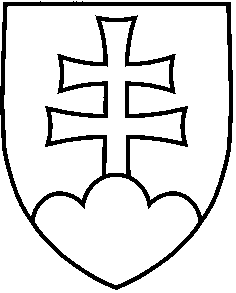 